SALES SMS MODULE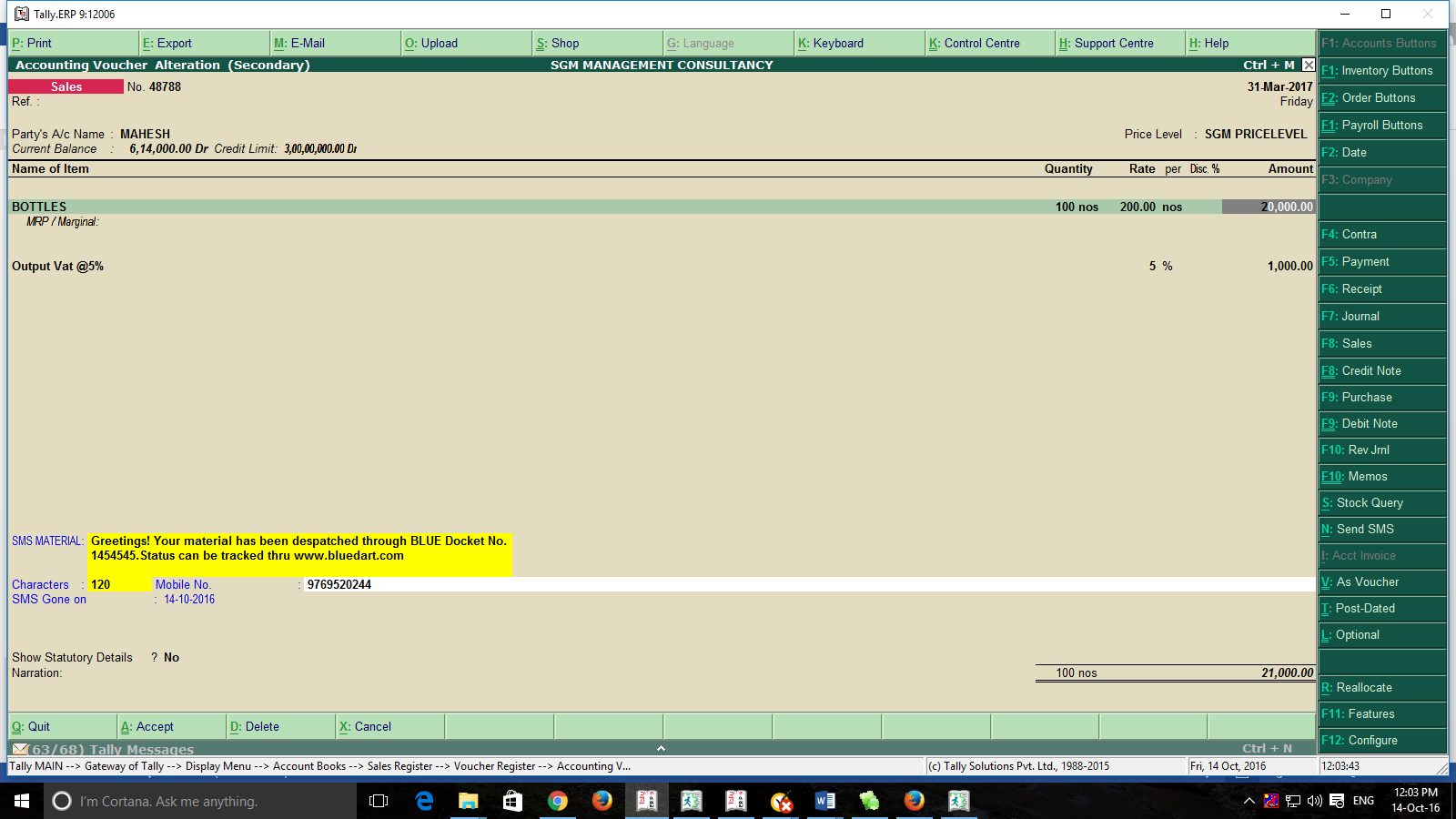 